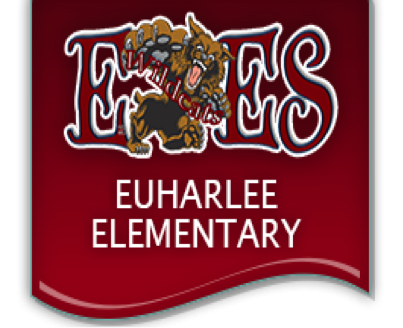 Mission Statement:  Promoting student success through a positive and academically challenging learning environmentVision Statement:Euharlee Elementary School will be a high functioning professional learning community whereby all students will be ready for the next level of learning.